                   Colegio Isabel Riquelme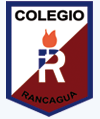                  U.T.PGUÍA DIGITAL N°2  OBJETIVOS Y CONTENIDOS CONCEPTUALES ASIGNATURA: Lenguaje y comunicación CURSO: 6° BásicoPROFESORAS: Alejandra Sepúlveda R. SEMANA. 6 al 10  Abril OBJETIVO DE APRENDIZAJE:OA 21 Utilizar correctamente los participios irregulares en sus producciones.OA 22 Escribir correctamente para facilitar la comprensión por parte del lector, aplicando todas las reglas de ortografía literal, acentual y puntual en años anteriores, además de: escritura de los verbos haber, tener e ir, en los tiempos más utilizados; acentuación de pronombres interrogativos y exclamativos.OA 27  Dialogar para compartir y desarrollar ideas y buscar acuerdos: manteniendo el foco en un tema; complementando las ideas de otro y ofreciendo sugerencias; aceptando sugerencias; haciendo comentarios en los momentos adecuados; mostrando acuerdo o desacuerdo con respeto; fundamentando su postura.CONTENIDOS:  Conceptuales:Narraciones.Cuento.Comentario.Carta.Participios irregulares.Pronombres exclamativos.Pronombres interrogativos.Verbos irregulares  Procedimentales:Observando.Conjugando.Leyendo.Remarcando.Escribiendo.Respondiendo.Analizando.Comparando.Imaginando.Actitudinales: Valorar la literatura como un modo de conocer el mundo.   OBJETIVO DE LA CLASEConocer e identificar participio regulares e irregulares, analizando ppt explicativo y registrar en cuaderno de trabajo.HABILIDADES:Leer InterpretarIdentificar RelacionarExplicarCompararSeleccionarArgumentar 